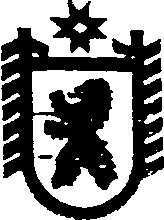 Республика КарелияАДМИНИСТРАЦИЯ ИДЕЛЬСКОГО СЕЛЬСКОГО ПОСЕЛЕНИЯ ПОСТАНОВЛЕНИЕот  20 июня   2016 года   №30  п. Идель.О внесение изменений в  Административный регламент о предоставлении муниципальной услуги «Предоставление информации о деятельности органов местного самоуправления муниципального образования "Идельское сельское поселение». В соответствии с Федеральным законом от 02 мая 2006 года № 59-ФЗ «О порядке рассмотрения обращения граждан Российской Федерации», руководствуясь Федеральным законом от 06 октября 2003 года № 131-ФЗ «Об общих принципах организации местного самоуправления в Российской Федерации»,  администрация Идельского сельского поселения  п о с т а н о в л я е т :1 Внести в Административный регламент  утвержденный постановлением администрации № 23 от 06.05.2016 года  предоставления муниципальной услуги «Предоставление информации о деятельности органов местного самоуправления муниципального образования "Идельское сельское поселение»следующие изменения:-признать пункт 2.7 указанного регламентв утратившим силу со дня принятия.          2. Обнародовать настоящее постановление путем размещения официального текста  постановления в  информационно-телекоммуникационной сети «Интернет» на официальном сайте администрации Идельского сельского поселения . а также на бумажных носителях в местах массового посещения населением в учреждениях и предприятиях: 1) в поселке  Идель – в администрации Идельского сельского поселения, магазинах, фельдшерско-акушерском  пункте  поселка Идель муниципального учреждения «Сегежская центральная районная больница»; 2)   в  поселке   Кочкома – в отделении связи обособленного структурного       подразделения Сегежский почтамт Управления федеральной почтовой службы             Республики Карелия – филиала ФГУП «Почта России».3)    в  поселке  Лососий – в доме № 11 по улице Майгубской;            4)    в поселке  при 11 шлюзе ББК – на здании бывшего магазина И.о.главы  Идельского Сельского  поселения							Е.В.Абдуллина.